Mohamad 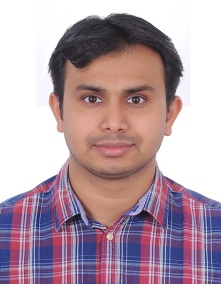 Email: mohamad.370345@2freemail.com Biomedical EngineerBiomedical Engineer with over five years of experience minimizing medical equipment downtime by performing extensive, routine, and preventative maintenance. Success in performing technical and operational activities including troubleshooting, servicing, and commissioning. Adept in providing end user training, following-up with vendors, coordinating services with engineers, and ensuring compliance with quality standards. Conduct inventory control, safety tests, calibrations, equipment procurement, and update documentation. Areas of Expertise:Professional ExperienceIranian Hospital Dubai. – Dubai, UAEBiomedical Engineer (11/2013 to Present) Manage technical and operational activities during installation of biomedical equipment including troubleshooting, servicing/maintenance, commissioning, and end-user training. Procure and tenderly prepare biomedical equipment during hospital project. Facilitate sales and secure services/spare parts in coordination with service personal at various medical companies. Improve efficiency of medical equipment management via design of a database in MS Excel. Maintain and update installed inventory. Follow-up with vendors for PPM and breakdown maintenance under AMC / Warranty period. Assist in developing staff by training nurses. Ensure compliance with quality standards and oversee quality control documents. Selected Contributions:Minimize equipment breakdown time with minimum resources by clinically and technically maintaining and troubleshooting equipment.Perform electric safety tests/calibration and documentation for various equipment as per Canadian accreditation.Aid in transition from old to new hospital by dismantling and reinstalling equipment.Dotwagon – Kochi, IndiaCo-Founder (7/2012 to 9/2013) Managed finances by tracking all income and expenses via Excel. Contributed to start-up social platform for designers by collaborating with two team members; participated in making project decisions including designs and features. Selected Contributions:Oversaw IT engineering by selecting optimal web server and directing optimization Performed user interface (UI) development; conducted web development and design.Indiana Hospital and Heart Institute – Mangalore, IndiaBiomedical Engineer (1/2012 to 6/2012)Managed equipment delivery, installation, and breakdown, performed maintenance, and followed-up with vendors for breakdown under annual maintenance contract equipment. Minimized equipment breakdown time via troubleshooting, stocking spare parts, and performing PPM/calibrations. Oversaw PO verification and short shipment notification. Provided end user training on operation of equipment per demonstrations based training received by equipment companies. Documented day-to-day developments and events including installations, improvements, breakdowns, and initial hospital setup. Conducted inventory control, maintained documentation of biomedical equipment, and updated aging list on daily basis. Selected Contribution:Maintained medical equipment including ICU, OT, Wards, Causality, and OPD; conducted preventative maintenance schedule/calibration schedule follow-upsEducation  CredentialsBachelor of Engineering in Medical Electronics    M.S. Ramaiah Institute of Technology  – Bangalore, Karnataka, IndiaGPA: 67.9%Training: AGFA Mobile Digital X-ray DX-100, Drager Zeus & Primus Anesthesia Machine, Talent 0.4 open MRI (united imaging), Smith & Nephew Arthroscopy, Zoll M series & R series Defibrillator, Saadat Patient Monitor and Central Station, Drager Patient Monitor & Central Station, Mindray Tele-Monitoring System, Drager Oxylog 3000 Plus Portable Ventilator, Atom Infant Incubator, Atom Infant Warmer, Schimadzu Fluoroscopy, Schiller ECG AT-102, Linet Patient Bed, Getinge Sterilizer and Washer, Kontron Medical Ultrasound, Fluke Calibrators.Technical ProficienciesPersonalLanguages: English (Fluent), Malayalam (Native), Hindi (Working Knowledge), Kannada (Working Knowledge), Arabic (Basic), Persian (Farsi) (Basic)Profile: Male, 31, MarriedNationality: IndianDriving License: UAE and INDIA.TroubleshootingEquipment InstallationsEquipment BreakdownsCalibration / PMDocumentationUI Development PO VerificationsDevelopment/TestingIntercommunicationsTeam Collaboration  Windows & Office Tools:Windows and MS Office Tools (Advanced)Web Programming and Development:HTML, CSS, JavaScript (Intermediate)Non-Web Programming Languages: C, C++, MATLAB, VHDL, Verilog, Microcontroller 8051 Assembly Language (Basic) and Autodesk 3DsMax (Basic)